❐ 	National Statutes 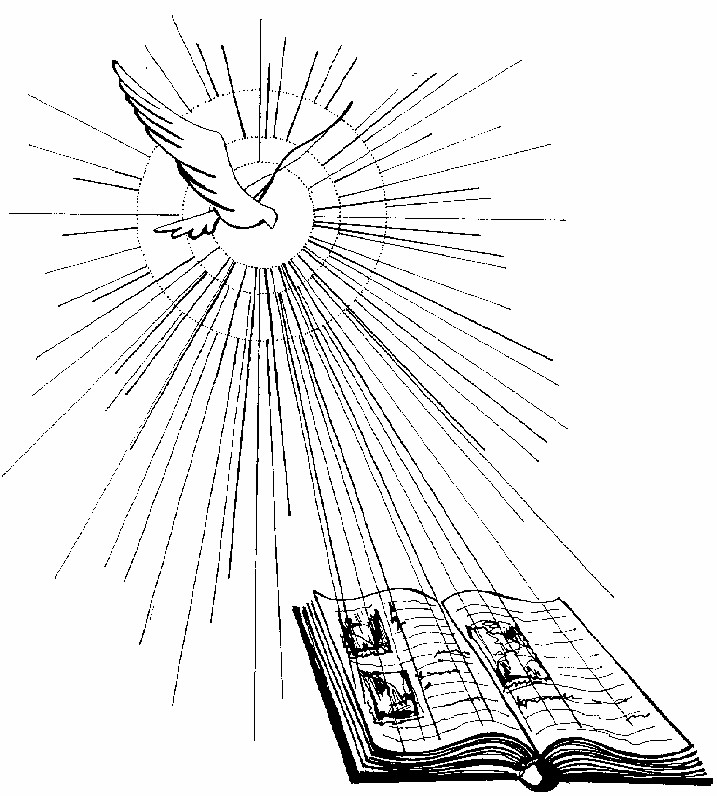 ❐ 	Ritual of the Secular Franciscan Order ❐ 	TAU-USA ongoing formation articles ❐ 	Franciscan Formation Texts ❐ 	Vatican II Documents  ❐ 	Franciscan Spirituality ❐ 	Franciscan Prayer ❐ 	Franciscan Life ❐ 	Franciscan History 	❐ 	Saint Anthony 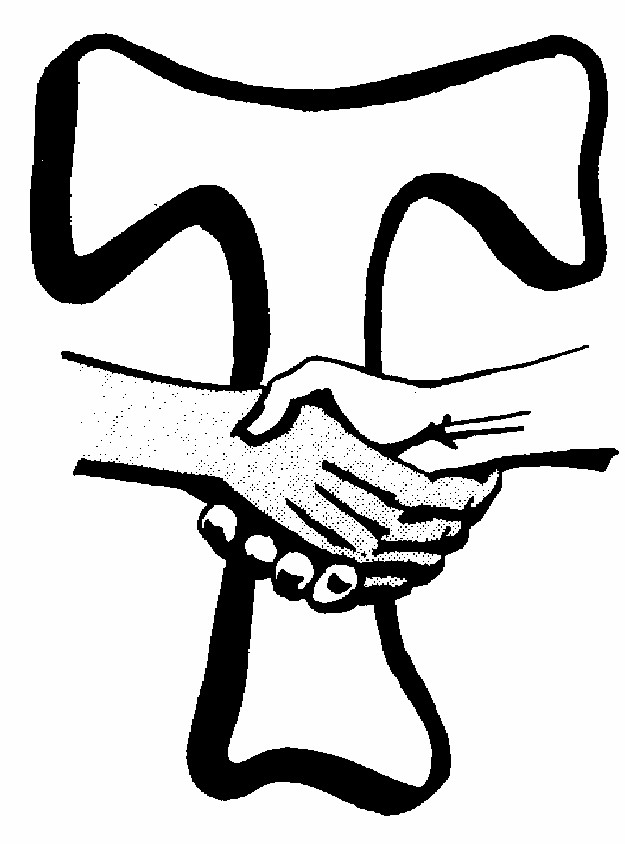 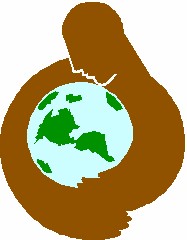 	❐ 	Saint Bonaventure 	❐ 	Blessed John Duns Scotus 	❐ 	Blessed Angela of Foligno 	❐ 	Saint Margaret of Cortona 	❐ 	Saint Elizabeth of Hungary ❐ 	Family (families, marriage, parenting, sexuality) ❐ 	Peace and Justice ❐ 	Work (including economic justice) ❐ 	Youth and Young Adults ❐ 	Multicultural Responsiveness ❐ 	Vocations Promotion ❐ 	And the list goes on and on!!!  	 	 	 	 	 	 	2005 POSSIBLE TOPICS FOR ONGOING FORMATION ❐ The Rule of the Secular Franciscan Order ❐ Scripture (maybe studying the readings for the upcoming Sunday liturgy) ❐ General Constitutions ❐ History of the Penitential Charism  ❐ Saint Francis of Assisi ❐ Saint Clare of Assisi ❐ Holy Franciscan Women and Men (for example) 	❐ 	Saint Louis ❐ Papal letters ❐ Christology ❐ Christian Spirituality ❐ Servant Leadership ❐ Materials from the Regional Formation Director ❐ Ecology 